Красноярский край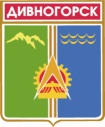 Дивногорский городской Совет депутатовРЕШЕНИЕ«24»04. 2014                           г. Дивногорск	                           №42-252-ГСО внесении изменений в решение Дивногорского городского Совета депутатов от 25.08.2011 № 16-110-ГС (в ред. от 22.02.2012 № 20-144-ГС, от 20.12.2013 № 39-236-ГС) «Об утверждении структуры администрации города Дивногорска»На основании части 8 статьи 37 Федерального закона от 06.10.2003                № 131-ФЗ «Об общих принципах организации местного самоуправления в Российской Федерации», руководствуясь статьями 23, 42, 43 Устава города Дивногорска, Дивногорский городской Совет депутатов РЕШИЛ:1. Внести в приложение к решению Дивногорского городского Совета депутатов от 25.08.2011 № 16-110-ГС (в ред. от 22.02.2012 № 20-144-ГС, от 20.12.2013 № 39-236-ГС)  «Об утверждении структуры администрации города Дивногорска» изменения следующего содержания:1.1. В строке 4.2 цифру «3» заменить на цифру «4».1.2. В строке 4.6 цифру «6» заменить на цифру «5».2. Настоящее решение вступает в силу со дня подписания.	3. Контроль за исполнением настоящего решения возложить на постоянную комиссию по экономической политике, бюджету, налогам и собственности.Глава города 									    Е.Е.ОльПредседатель Дивногорскогогородского Совета депутатов 				А.В. НовакПояснительная записка к проекту решения«О внесении изменений в решение Дивногорского городского Совета депутатов от 25.08.2011 № 16-110-ГС (в ред. от 22.02.2012 № 20-144-ГС, от 20.12.2013 № 39-236-ГС)  «Об утверждении структуры администрации города Дивногорска»Федеральным законом от 05.04.2013 № 44-ФЗ «О контрактной системе в сфере закупок товаров, работ, услуг для обеспечения государственных и муниципальных нужд», вступившим в силу с 01.01.2014, предусмотрено создание в городских округах органа местного самоуправления, уполномоченного на осуществление контроля в сфере закупок, путем проведения плановых и внеплановых проверок в отношении заказчиков, контрактных служб, контрактных управляющих, комиссий по осуществлению закупок, их членов, и иных лиц, выполняющих в соответствии с настоящим Федеральным законом отдельные полномочия в рамках осуществления закупок для обеспечения муниципальных нужд.К полномочиям данного органа, согласно части 8 статьи 99 Федерального закона «О контрактной системе», отнесено осуществление контроля в отношении:1) соблюдения требований к обоснованию закупок и обоснованности закупок;2) соблюдения правил нормирования в сфере закупок;3) обоснования начальной (максимальной) цены контракта, цены контракта, заключаемого с единственным поставщиком (подрядчиком, исполнителем), включенной в план-график;4) применения заказчиком мер ответственности и совершения иных действий в случае нарушения поставщиком (подрядчиком, исполнителем) условий контракта;5) соответствия поставленного товара, выполненной работы (ее результата) или оказанной услуги условиям контракта;6) своевременности, полноты и достоверности отражения в документах учета поставленного товара, выполненной работы (ее результата) или оказанной услуги;7) соответствия использования поставленного товара, выполненной работы (ее результата) или оказанной услуги целям осуществления закупки.Необходимо констатировать тот факт, что при постоянно возрастающем круге полномочий органов местного самоуправления, определяемых как федеральным, так и краевым законодательством, увеличения предельной штатной численности муниципальных служащих в органах местного самоуправления не предусматривается. В соответствии со статьей 11 Решения Дивногорского городского Совета депутатов о бюджете «О бюджете города Дивногорска на 2014 год и плановый период 2014 - 2015 годов» общая предельная штатная численность муниципальных служащих города Дивногорска составляет 56 штатных единиц (из них 53 единицы – в администрации города и 3 единицы – в городском Совете).В соответствии с частью 8 статьи 37 Федерального закона от 06.10.2003 № 131-ФЗ «Об общих принципах организации местного самоуправления в Российской Федерации» структура местной администрации утверждается представительным органом муниципального образования по представлению главы местной администрации.В этой связи предлагается 1 штатную единицу вывести из состава общего отдела администрации и ввести в состав отдела экономического развития.Данное изменение в структуре администрации позволит возложить на должностное лицо отдела экономического развития администрации полномочия, связанные с осуществлением контроля в сфере закупок для муниципального образования город Дивногорск в соответствии со статьей 99 05.04.2013 № 44-ФЗ «О контрактной системе в сфере закупок товаров, работ, услуг для обеспечения государственных и муниципальных нужд».Начальник отдела правового и кадрового обеспечения администрации города Дивногорска 				С.В. Кудашова 